Field Trip Activities on Lamma IslandStop 1 Yung Shue Wan Main StreetPart 1 Rubbish – what’s the solution? What sustainable method is used to deal with waste in Yung Shue Wan?List three benefits of using the method mentioned in Question 1.3.  Work in groups and walk along the main street. Find out the collection points for recyclable materials. On the map below (Figure 1), mark and label the area where they are for each of the following products with corresponding letters. Paper 		(b) Plastics	(c) Metal	s	      (d) Glass bottles   (e) Rechargeable batteries	(f) Clothes         (g) Small electrical appliancesFigure 1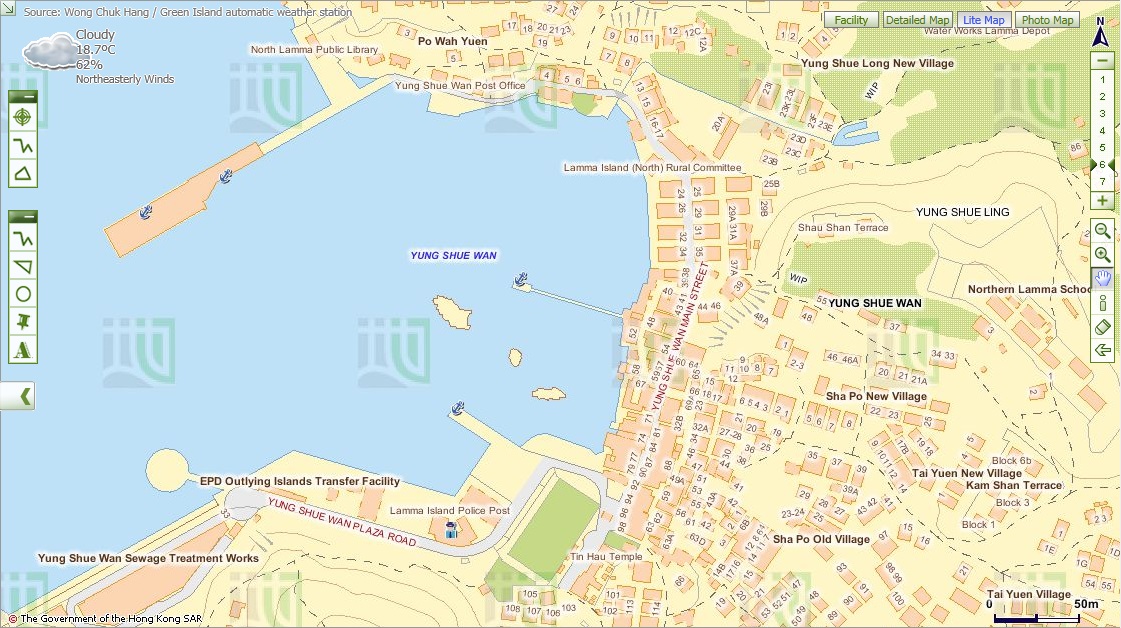 Map from Lands DepartmentEvaluate whether the waste separation and recycling scheme is successful:Are all items mentioned in Question 3 collected for recycling? If not,   which item(s) is / are not collected? Are recycling collection points accessible?                                                                         Are recycling collection points enough for the public? Give evidence to    support your answer.  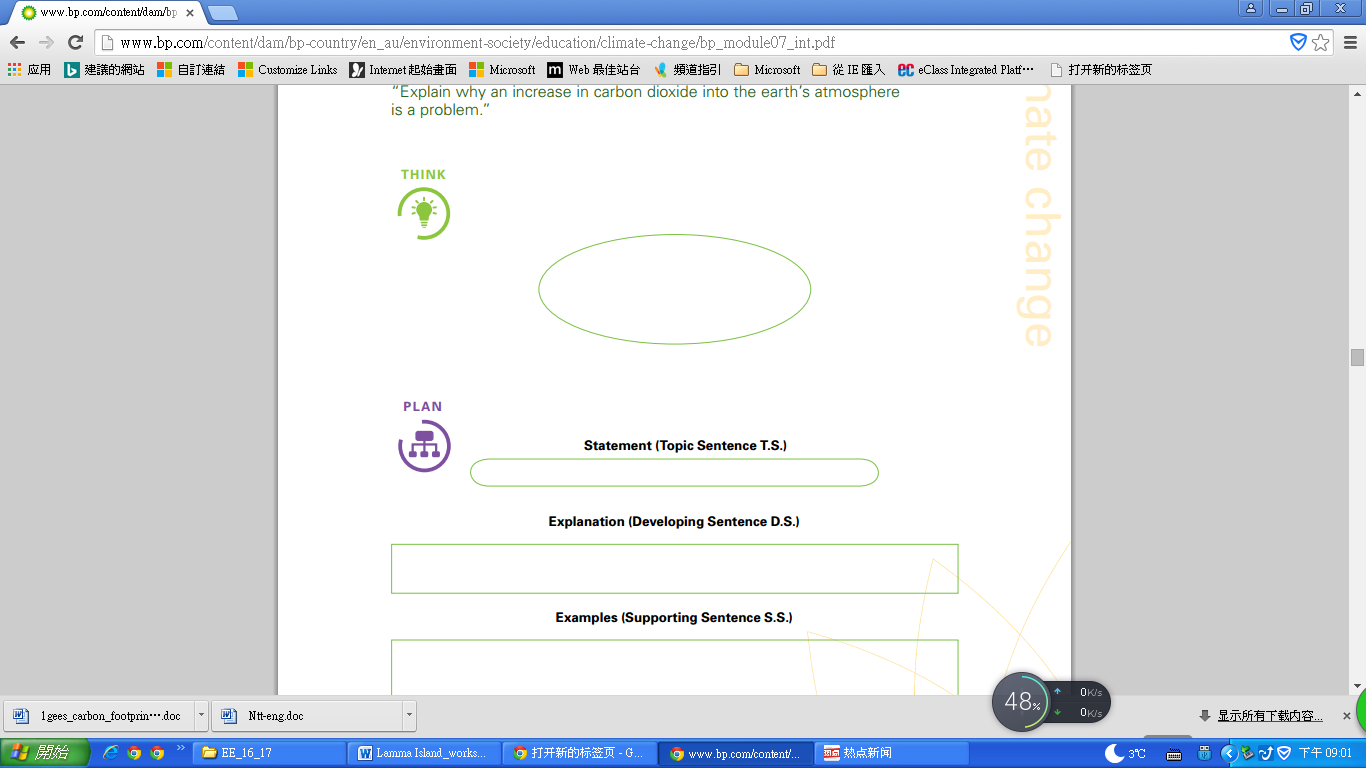 Suggest two ways to improve the scheme so that more people, including visitors use it more often. Part 2 Closed loop recycling – what is it?Visit ‘Lamma Corner’. Find out what three types of recyclable materials mentioned in Part I Question 3 are used for making the items.Figure 2 shows the closed loop recycling that is practised on Lamma Island. Figure 2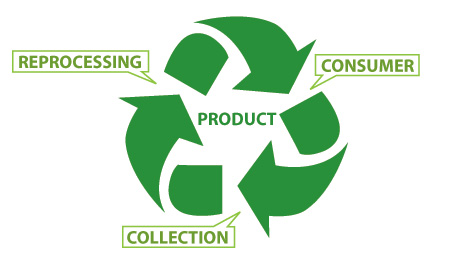 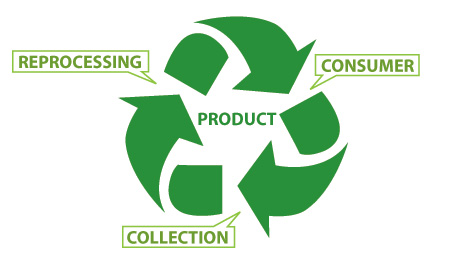 The closed loop recycling involves three processes, including How can this closed loop recycling help combat climate change? As a consumer, what roles should you play in the recycling loop to help combat climate change? Do you think that all recyclable materials collected can enter the loop of recycling? Why? (a) If the recyclable materials cannot be used for recycling, where will they go?  Taking into consideration of your answers in (a) and (b), do you think recycling is a good way to combat climate change? What else can we do to combat climate change?Do you think all the recyclable materials are recycled locally in Hong Kong? Why?Taking into consideration of your answers in (a) and (b), do you think recycling is a good way to combat climate change? Why? What else can we do to combat climate change?Part 3 Eco shoppingWork in groups and walk along the street. Go to one of the green shops and select two types of packaged food that you think they are environmentally-friendly. Complete the following table based on the information on their labels.  2.  Which food would you like to buy in order to reduce more carbon emission? Give three reasons to support your answers.Stop 2 A Local FarmWork in groups. Observe the operation of this farm and interview the farmer. Complete the following table.Do you think this way of operation of farm can reduce carbon emissions? Give reasons. Would you like to buy agricultural produce grown in this type of farm for reducing climate change? Give reasons to support your answers. Stop 3 Viewing at Lamma Power StationWrite the letters in the space provided to show the components of power station in Figure 3.Components of Power Station:Figure 3 Components of Power Station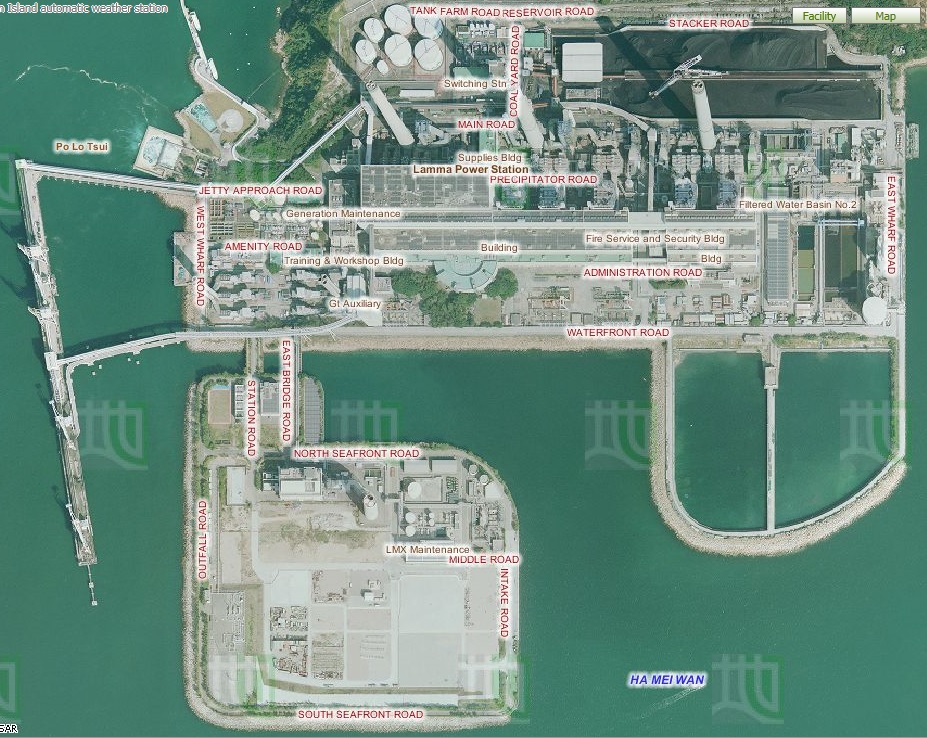 Aerial Photos from Lands DepartmentDescribe and explain the locational advantages of the power station. Table 4 shows the capacity of the Lamma Power Station. Table 4 Capacity of the Lamma Power Station in 2013    Source: HK Electrichttps://www.hkelectric.com/en/MediaResources/Documents/LPS_2014.pdfWhat energy source (Hint: a type of fuels) is mainly used in the electricity generation? What do they include? Are they renewable? (b) Among these fuels, which one is mainly used to generate electricity inthe power station? Which one has been increasingly used to generate electricity recently? (Hint: Think about what kind of generating unit has been built in the newly-reclaimed area)(b) Among these fuels, which one is mainly used to generate electricity inthe power station? Which one has been increasingly used to generate electricity recently? (Hint: Think about what kind of generating unit has been built in the newly-reclaimed area)Among these fuels, which one is mainly used to generate electricity inthe power station? Which one has been increasingly used to generate electricity recently? (Hint: Think about what kind of generating unit has been built in the newly-reclaimed area)(b) Among the fuels mentioned in (a), which one is mainly used to generate electricity in the power station?                                        (c) What kind of fuels has been increasingly used to generate electricity recently? (Hint: Think about what kind of generating unit has been built in the newly-reclaimed area?)                                                4.  Observe the power station. Does the power station cause air pollution? If yes, what kinds of air pollutants are released?5.  Figure 5 shows the amount of air pollutants emitted from coal-fired and gas-fired generating units respectively when the total electricity generation in the year 2012 would increase by 2.57 times compared with that in 1990.Figure 5 Amount of Air Pollutants Emitted from the Coal-fired and Gas-fired Units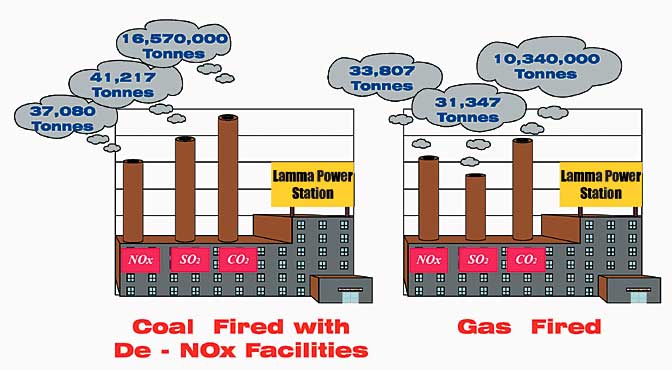 Source: Environmental Protection Department, HKSAR Governmenthttp://www.epd.gov.hk/eia/operation/english/chapter05_4.htmlWhy does the power station cause climate change? More generating units will be built to generate more electricity in future. Explain why.Which kind of fossil fuels, coal or natural gas, should be more widely-used in the new generating units? Explain why.Do you think that using a mixture of different types of fossil fuels only can help to minimise climate change in future? Why? Stop 4 Lamma WindsIs the use of renewable energy a way out in Hong Kong?What types of renewable energy are used at this site?Why is it suitable to set up the wind turbine at this site? Give five reasons.Is it easy to find similar site to build wind farm in Hong Kong? Why?Collect the data at the tower base of the wind turbine and complete the following table. Remarks: The units of cumulative electricity generated and amount of carbon dioxide saved shown on HK Electric’s website are different from those shown at the tower base of the wind turbine. What is the relationship between wind speed and power output?In 2013, the electricity consumption was 44.21 billion kWh in Hong Kong. Do you think that this wind turbine generates a lot of electricity? Give evidence to support your answer. Explain why this wind turbine cannot be designed to produce a lot of electricity.By observation, list the environmental problem(s) caused by the wind turbine. Should different types of renewable energy, particularly solar energy and wind energy, be further developed in Hong Kong?Each group will be assigned one of the following roles. Collect the information from the exhibition panels for discussion.Your role:                                                                             Your opinion:                                                                             Do you agree that the renewable energy should be further developed in Hong Kong as a sustainable measure against global warming? Why?Strongly disagree   Disagree        Agree        Strongly agree   Give at least three reasons:The use of technical measures, like fuel mix and renewable energy, seems not to be the most sustainable way to combat climate change caused by power station. Then what else can we do to solve this problem?Stop 5 Hung Shing Yeh Beach Tree Planting SiteRead the information from an interpretive plate. What are the two types of trees? Give one example of each type of trees. Which type of trees is chosen for plantation at this site? Why? How can the planting of trees help reduce climate change? Apart from planting of trees, what else can we do to help reduce climate change at this site? Suggest at least two methods.Stop 6 The Home FarmAt Lo So Shing Village, observe the activity held outside the village houses What activity is carried out outside the village houses?                                                     Can you find a large piece of farmland?                                                     What agricultural produce is grown from the farm? Do you think that the produce is for self-consumption only? Give reason to support your answer.How can the growing of our own food help reduce carbon emission in Hong Kong? Could you grow your own food at home? Why or why not?What else can we do for food supply to reduce climate change? Stop 7 MudflatWhat are the characteristics of mudflat?What is its relief?                                                                           What is made up of the mudflat?                                                                           Does the depth of water vary from time to time?                                                                           What kinds of living organisms live in the mudflat? What does Mudflat provide for these living organisms?Do all the animals live in the water all the time?                                                                           How will climate change affect the water level in the mudflat?How will the change in the water level affect the living organisms? What should you do to protect these living organisms in our daily life?Name: ________________(     ) S. _______Date: ____________Recyclable materialsUses (Give at least one example)Food AFood BName of foodIs the food homemade? If not, where is it produced? Yes        NoIf no,  Hong Kong The Mainland Other countries Yes       NoIf no,  Hong Kong The Mainland  Other countriesIs the food made from organic farms?Number of ingredientsDo the ingredients come from plants or animals? Give two examples. Plants    Animals BothExamples:__________________________________________ Plants    Animals BothExamples:__________________________________________What is/are the packaging material(s)?   plastic bag paper  others _____________ plastic bag paper  others: _____________QuestionsAnswersHow to improve soil quality? using chemical fertiliser using compost covering soil with mulches crop rotation fallowing agroforestry: trees are grown with crops others _______________________(b) How to avoid pest? using chemical pesticide using CD-ROMs using plastic balls growing different types of crops crop rotation growing companion crops using insect trap others _______________________(c) How to use water resource?  constructing wells building water tanks or ponds covering soil with organic matter using drip irrigation others _______________________What tools are used for farming? using simple tools, e.g. ___________ using machines, e.g. ___________(e) What is the useful output? crops, e.g. _____________________  animal products, e.g. ___________Can it help to reduce carbon emission? Put ‘’ or ‘’If yes, how can this help to reduce carbon emission?Way of improving soil qualityWay of avoiding pestWay of using water resourceTools  used for farmingType of outputCoal-fired Generating UnitsGas-fired Combined-cycle Generating Units Oil-fired Generating UnitsCoal YardAsh LagoonTransport jettyLocational characteristicsReasonsIs it located near the coast? Is it sheltered by hills? Is it near the residential areas? Number of unitsCapacity of each unit (MW)Total capacity (MW)Coal-fired Generating units3250750Coal-fired Generating units53501750Oil-fired Generating Units4125500Oil-fired Generating Units15555Gas-fired Combined-cycle Generating Units1335335Gas-fired Combined-cycle Generating Units1345345Solar Power System1Lamma Winds0.8TotalTotalTotal3736.8Date & time12 Jan 2017 at10:34 p.m.Present wind speed        5.9    m/s                 m/sPresent power output     198.1   kW                 kWCumulative electricity generated     9442719  kWh               MWhAmount of carbon dioxide (CO2) saved 7868932  kg               tonnesRoleTasksGovernmentDiscuss why different types of renewable energy should be further developed in relation to existing environmental problemsSpokesman from a power companyDiscuss whether the development of different types of renewable energy is cost-effectiveEnvironmentalistDiscuss the negative impact of the development of different types of renewable energy on the environmentUrban plannerDiscuss the problems in the selection of suitable sites for the development of different types of renewable energy Spokesman from Department of EnergyDiscuss whether different types of renewable energy can give abundant and reliable energy supply in Hong Kong and their energy efficiencyTypeExampleExamplesPlants Wetland Animals